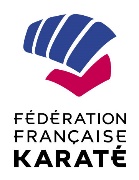 ------------------------------------------------------------------Votre identité :NOM	PRENOM 	------------------------------------------------------------------Formation théorique des jugesDate …………../……………../…………	Lieu …………………………………………………………………..Nombre total de participants ………………En ce qui concerne cette formation théorique pour les juges, avez-vous rencontré des difficultés ?OUI	NONRemarque, observation et suggestion :Avez-vous mis en place une seconde formation théorique pour les juges ?OUI	NONRemarque, observation et suggestion :------------------------------------------------------------------Organisation des examens de gradesDate …………../……………../…………	Lieu …………………………………………………………………..Nombre total de candidats ………………Organisation des examens de gradesDate …………../……………../…………	Lieu …………………………………………………………………..Nombre total de candidats ………………------------------------------------------------------------------Si CORG plus de 5000 licenciés, organisation d’un 3ème examen de grades pour le 1er Dan/Dang/DuanDate …………../……………../…………	Lieu …………………………………………………………………..Nombre total de candidats ………………------------------------------------------------------------------Nombre total de candidat(e)s toutes disciplines confondues par sexe (pour la saison sportive)------------------------------------------------------------------Nombre de candidats se présentant à la voie traditionnelle ou la voie compétition Organisation des examens de grades transmis à la zone nord ou sudTel que le prévoit l’annexe II du règlement de la CSDGE, étiez-vous dans l’impossibilité d’organiser un examen de grade ?      OUI                      NONSi oui, pourquoi : ………………………………………………………………………………………………………………………………………………………………………………………………….Observation(s) éventuelle(s) :------------------------------------------------------------------Avez-vous rencontré des difficultés (organisationnelles, humaines, matérielles, autres …)Vos suggestions et propositionsVos suggestions ou propositions éventuelles pour la formation des juges, l’organisation des passages de grades, etc ….. (Vous pouvez compléter sur papier libre)Rappel : « Le responsable des grades présente à la fin de chaque saison sportive au Président de la CSDGE, le rapport général de ses activités et le cas échéant les difficultés rencontrées dans l’accomplissement de sa mission ».Date : ……….../……….../………………IMPORTANTVos bordereaux de résultats dûment signés et les passeports sportifs des candidats admis doivent impérativement être envoyés avant la fin de saison. MerciCe rapport d’activité devra être retourné avant le 30 juin 2018Au secrétariat des grades de la FFK39 rue Barbès – 92120 MONTROUGENombre de jurys présents à la formationTotalKaratéKaraté JutsuArts martiaux vietnamiensKrav magaYoseikanWushuKaraté contact et Karaté full contactArts Martiaux du Sud Est AsiatiqueAutresHommeFemme---------------------------Total fin de saison sportive1er Dan2ème Dan3ème DanVoie traditionnelleVoie compétitionRECAPITULATIF TOTAL CANDIDATS SUR LA SAISON SPORTIVE 2017-2018(à remplir uniquement les cases correspondantes à votre responsabilité)RECAPITULATIF TOTAL CANDIDATS SUR LA SAISON SPORTIVE 2017-2018(à remplir uniquement les cases correspondantes à votre responsabilité)RECAPITULATIF TOTAL CANDIDATS SUR LA SAISON SPORTIVE 2017-2018(à remplir uniquement les cases correspondantes à votre responsabilité)RECAPITULATIF TOTAL CANDIDATS SUR LA SAISON SPORTIVE 2017-2018(à remplir uniquement les cases correspondantes à votre responsabilité)RECAPITULATIF TOTAL CANDIDATS SUR LA SAISON SPORTIVE 2017-2018(à remplir uniquement les cases correspondantes à votre responsabilité)RECAPITULATIF TOTAL CANDIDATS SUR LA SAISON SPORTIVE 2017-2018(à remplir uniquement les cases correspondantes à votre responsabilité)RECAPITULATIF TOTAL CANDIDATS SUR LA SAISON SPORTIVE 2017-2018(à remplir uniquement les cases correspondantes à votre responsabilité)RECAPITULATIF TOTAL CANDIDATS SUR LA SAISON SPORTIVE 2017-2018(à remplir uniquement les cases correspondantes à votre responsabilité)RECAPITULATIF TOTAL CANDIDATS SUR LA SAISON SPORTIVE 2017-2018(à remplir uniquement les cases correspondantes à votre responsabilité)RECAPITULATIF TOTAL CANDIDATS SUR LA SAISON SPORTIVE 2017-2018(à remplir uniquement les cases correspondantes à votre responsabilité)RECAPITULATIF TOTAL CANDIDATS SUR LA SAISON SPORTIVE 2017-2018(à remplir uniquement les cases correspondantes à votre responsabilité)RECAPITULATIF TOTAL CANDIDATS SUR LA SAISON SPORTIVE 2017-2018(à remplir uniquement les cases correspondantes à votre responsabilité)RECAPITULATIF TOTAL CANDIDATS SUR LA SAISON SPORTIVE 2017-2018(à remplir uniquement les cases correspondantes à votre responsabilité)RECAPITULATIF TOTAL CANDIDATS SUR LA SAISON SPORTIVE 2017-2018(à remplir uniquement les cases correspondantes à votre responsabilité)RECAPITULATIF TOTAL CANDIDATS SUR LA SAISON SPORTIVE 2017-2018(à remplir uniquement les cases correspondantes à votre responsabilité)RECAPITULATIF TOTAL CANDIDATS SUR LA SAISON SPORTIVE 2017-2018(à remplir uniquement les cases correspondantes à votre responsabilité)1er Dan (Dang/Duan)1er Dan (Dang/Duan)1er Dan (Dang/Duan)2ème Dan (Dang/Duan)2ème Dan (Dang/Duan)2ème Dan (Dang/Duan)3ème Dan (Dang/Duan)3ème Dan (Dang/Duan)3ème Dan (Dang/Duan)4ème Dan (Dang/Duan)4ème Dan (Dang/Duan)4ème Dan (Dang/Duan)5ème Dan (Dang/Duan)5ème Dan (Dang/Duan)5ème Dan (Dang/Duan)Total InscritsPar disciplineAdmisRefusésTotal InscritsPar disciplineAdmisRefusésTotal InscritsPar disciplineAdmisRefusésTotal InscritsPar disciplineAdmisRefusésTotal InscritsPar disciplineAdmisRefusésKaratéKaraté JutsuArts martiaux vietnamiensKrav magaYoseikanWushuKaraté contact et full contactAMSEA